Вступительное слово (доклад) заместителя руководителя УФНС России по Ханты-Мансийскому автономному округу – Югре Ульянова Андрея Леонидовича, выступление на тему: «Специальные налоговые режимы, общие результаты контроля за их применением». 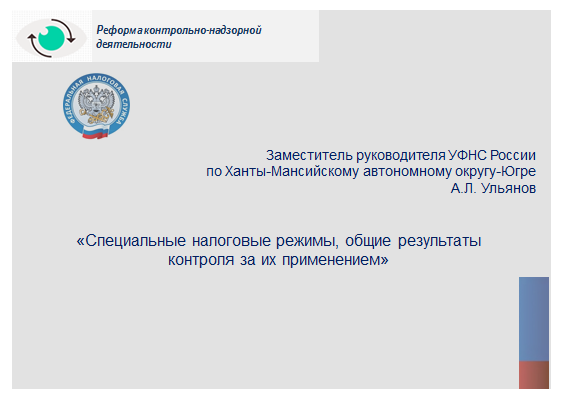 Добрый день уважаемые участники сегодняшнего мероприятия!Благодарю всех присутствующих за участие в публичных обсуждениях, посвященных теме: «Контроль по применению специальных налоговых режимов, типичные ошибки и нарушения», которые проводятся в рамках реализации приоритетной программы стратегического развития Российской Федерации «Реформа контрольной и надзорной деятельности» и в соответствии с которой сформированы и утверждены целевые задачи реформы до 2025 года.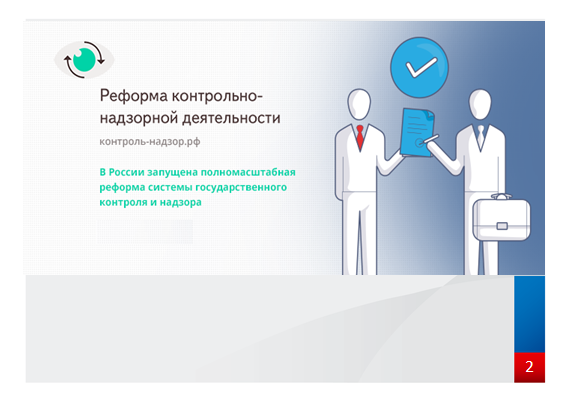 Отмечу, что сегодня публичные слушанья проводятся с участием первого заместителя главы г. Нягань  Кокаревой Риммой Тимергалеевной, Уполномоченного по защите прав предпринимателей в Ханты-Мансийском автономном округе – Югре Евлахова Николая Андреевича, а также в зале присутствуют различные органы государственного контроля (надзора), общественные организации, органы региональной власти и местного самоуправления и налогоплательщики, заинтересованные в тематике Мероприятия, а также средства массовой информации.В настоящее время в рамках реформирования контрольной работы приоритетом налоговой службы является стремление побудить налогоплательщика отказаться от незаконных схем ведения бизнеса и нацелить налогоплательщиков на добросовестное исполнение своих налоговых обязательств. То есть сделать бизнес-среду «чистой». Налогоплательщик должен сам исправлять свои ошибки, вычищать свой  учет и быть готов соблюдать налоговое законодательство. Цель налогового органа и заинтересованность налогоплательщика заключается в том, чтобы не ждать 3 года и не наращивать по нарушениям сумму налога, пени и штрафа, а по итогам каждого квартала оперативно реагировать, показывать налогоплательщику его нарушения, чтобы он мог самостоятельно оперативно исправиться и уточниться. Уточнение налоговых обязательств налогоплательщиком приветствуется на разных стадиях налогового контроля, будь то работа «круглого стола», будь то камеральная проверка или выездная налоговая проверка.В рамках заявленной темы в публичных обсуждениях необходимо отметить, что для всех налогоплательщиков предусмотрена возможность добровольного выбора оптимального налогового режима в отношении осуществляемой им предпринимательской деятельности, при этом специальные налоговые режимы, введены в налоговое законодательство для регулирования исполнения налоговых обязанностей индивидуальными предпринимателями и организациями малого и среднего бизнеса. Возможность применения специальных налоговых режимов играет особую роль во взаимодействии государства и налогоплательщиков, значительным образом упрощает и повышает эффективность налогообложения для обеих сторон. Малое и среднее предпринимательство в Ханты-Мансийском автономном округе – Югре играет значимую роль в экономической жизни: именно небольшие предприятия вносят важный вклад в поддержание экономического роста, обеспечивают занятость населения и так далее. Для хозяйствующих субъектов применение специальных режимов налогообложения дает довольно много преимуществ, которые касаются как снижения налогового бремени, так и упрощения ведения учета и формирования отчетности, что и объясняет популярность их применения, в том числе и в Ханты-Мансийском автономном округе – Югре. К специальным налоговым режимам, в частности, относятся: упрощенная система налогообложения (далее – УСН), система налогообложения в виде единого налога на вмененный доход для отдельных видов деятельности (далее – ЕНВД), патентная система налогообложения (далее – ПСН), единый сельскохозяйственный налог (далее – ЕСХН).При этом количество налогоплательщиков, применяющих специальные налоговые режимы (УСН, ЕНВД, ПСН, ЕСХН) в Ханты-Мансийском автономном округе – Югре по состоянию на 01.07.2019 составляет 66 297 единиц и это 82% от общего количества налогоплательщиков, состоящих на учете в налоговых органах округа – 81 250 единиц.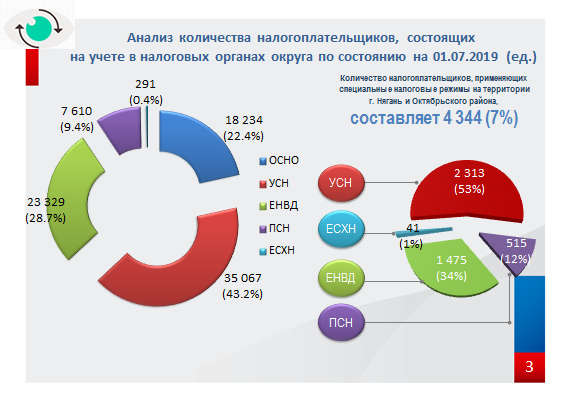 На слайде наглядно видно структуру, согласно которой, основная доля или 43,2% от общего числа налогоплательщиков, состоящих на учете в налоговых органах, применяют УСН; 28,7% используют ЕНДВ; 9,4% налогоплательщиков находятся на ПСН; менее 0,4% приходится на ЕСХН; остальная доля налогоплательщиков применяет ОСНО – 22,4%.Так же видно, что на территории г. Нягань и Октябрьского района их доля составляет 7% (4 344 налогоплательщика, применяющих специальные налоговые режимы): ЕНВД – 1 475 (34%), УСН – 2 313 (53%), ПСН – 515 (12%), ЕСХН – 41 (1%).Поступления сумм налогов по специальным налоговым режимам за 2018 год и полугодие 2019 года следующие.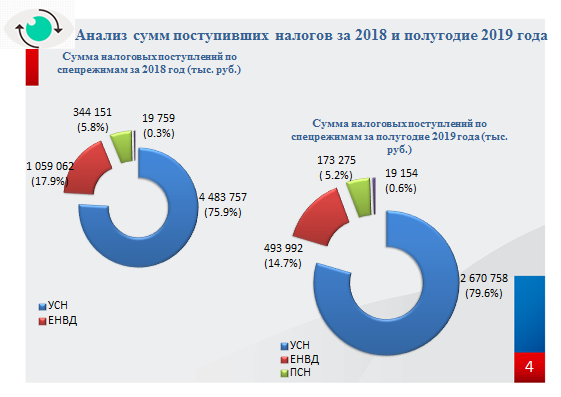 Всего поступления по специальным налоговым режимам составили за 2018 год - 5 906 729 тыс. рублей, за полугодие 2019 года – 3 357 179 тыс. рублей. Основная доля или более 70% поступлений в год приходится на УСН, за 2018 год – 4 483 757 тыс. рублей (75,9%), за полугодие 2019 года – 2 670 758  тыс. рублей (79,6%). На следующем слайде вы можете увидеть поступления по территории г. Нягань и Октябрьского района:   за 2018 год  - 290 040 тыс. рублей, за 1 полугодие 2019 года 167 846 тыс. рублей. Основная доля или более 70% поступлений приходится на УСН, 2018 год – 215 046 (74%), за 1 полугодие 2019 года – 35 287 (81%).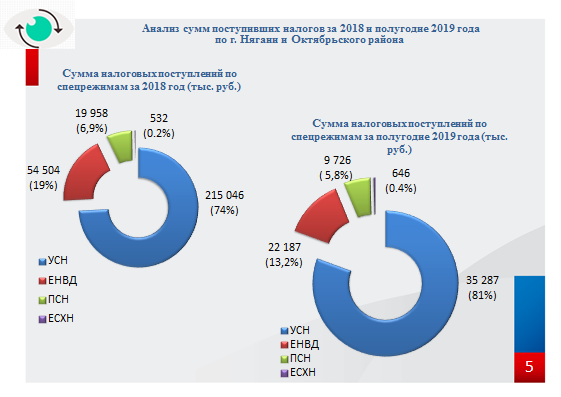 Также хочу обратить ваше внимание на статистику и структуру дополнительных начислений по специальным налоговым режимам. Результаты контрольно-аналитической работы по итогам 2018 и полугодия 2019 года следующие.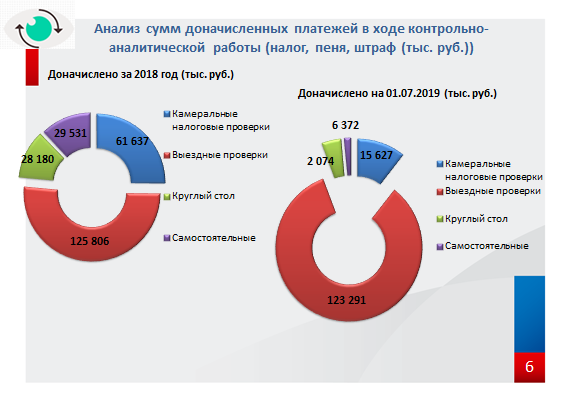 В 2018 году сумма самостоятельно уточненных налоговых обязательств налогоплательщиками после получения требования (уведомления) налогового органа составила 29 531 тыс. рублей, по результатам проведенных рабочих совещаний в форме «круглого стола», представлено 272 уточненные налоговые декларации к увеличению налоговых обязательств на сумму 57 711 тыс. рублей.В рамках камеральных налоговых проверок сумма доначисленного налога с учетом налоговых санкций составила 61 637 тыс. рублей.В 2018 году проведено 32 выездных налоговых проверки организаций и индивидуальных предпринимателей, применяющих специальные налоговые режимы, что на 12 проверок меньше, чем в 2017 году (44 ВНП). Сумма дополнительных начислений по результатам ВНП, проведенных в 2018 году, составила 125 806 тыс. рублей, что на 11,8% больше показателя 2017 года (110 905 тыс. руб.).За 1 полугодие 2019 года результаты контрольно-аналитической работы следующие.Сумма самостоятельно уточненных налоговых обязательств налогоплательщиками после получения требования (уведомления) налогового органа составила 6 372 тыс. рублей. По результатам заседаний рабочих совещаний в форме «круглого стола», увеличены налоговые обязательства на сумму 6 371,8 тыс. рублей.  Сумма доначисленного налога с учетом налоговых санкций в рамках камеральных налоговых проверок составила 15 627 тыс. рублей.В 1 полугодии 2019 года проведено всего 15 выездных налоговых проверки организаций и индивидуальных предпринимателей, применяющих специальные налоговые режимы, что на 1 проверку меньше, чем в аналогичном периоде 2018 года (16 ВНП). Сумма доначисленного налога, пеней, штрафов по результатам ВНП составила 123 291 тыс. рублей, что на 42% больше аналогичного периода прошлого года (в 1 полугодии 2018 года доначислено 71 384 тыс. руб.). Таким образом, четко прослеживается снижение количества проводимых выездных налоговых проверок, при этом эффективность выездных налоговых проверок растет.Необходимо отметить, что проверка субъектов малого и среднего бизнеса в ходе камеральных проверок заканчивается актами, только при нежелании (не согласии) налогоплательщика уточнять свои налоговые обязательства, а ВНП назначаются только в исключительных случаях (в основном при грубом нарушении налогового законодательства, применении незаконных схем минимизации и нежелании добровольного уточнения).В ходе углубленных камеральных проверок основные нарушения, связанные с применением плательщиками специальных режимов налогообложения приведены на слайде.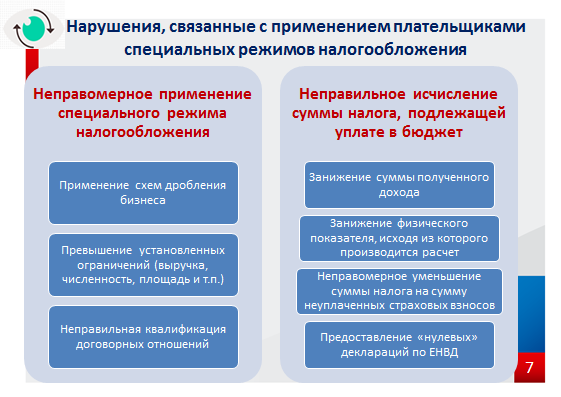 Это две группы нарушений:- неправомерное применение специального режима налогообложения;- неправильное исчисление суммы налога, подлежащей уплате в бюджет.Первая группа нарушений влечет, конечно же, серьезные негативные последствия для налогоплательщиков в связи с перерасчетом суммы налогов по общему режиму налогообложения. Утрата права на применение специального налогового режима также может произойти по причине превышения установленных ограничений. В связи с этим налогоплательщикам необходимо действовать в установленном законодательством порядке и своевременно сообщить об утрате права на применение специального режима и самостоятельно произвести расчет по общей системе налогообложения, а не производить незаконные манипуляция для сокрытия этого факта.Значительные суммы доначислений производятся в связи с установлением фактов занижения сумм доходов, отраженных в налоговых декларациях. При этом у налогоплательщиков всегда есть возможность в добровольном порядке уточнить свои налоговые обязательства и при наличии оснований пересчитать подлежащие уплате налоги по общей системе налогообложения без применения налоговых санкций.Вместе с тем, наиболее распространенные нарушения, выявляемые налоговыми органами по налогоплательщикам, применяющим спецрежимы, связаны, прежде всего, с налоговой грамотностью и дисциплиной это:- правильность/корректность заполнения налоговых деклараций;- своевременность предоставления отчетности. Однако, обращаю внимание, что несмотря на, казалось бы, простоту нарушения, возникают тяжелые последствия для налогоплательщиков - в виде блокировки счета, исключения из реестра СМП.Например, за 2018 год всего индивидуальными предпринимателями было представлено расчетов/деклараций (без учета расчетов по форме 6-НДФЛ и РСВ) с нарушением срока 11 925 единиц, в том числе по спецрежимам 7 553 единицы – т.е. доля очень существенная и составляет 63,3%. По юридическим лицам ситуация лучше (налогоплательщики более дисциплинированы) - доля отчетности, предоставленной с нарушением сроков по спецрежимам составляет всего 14,4%. (если брать Нягань и район, то по ИП – доля с нарушениями сроков 61,5%, по ЮЛ – 10,2%.  По результатам налоговым органам пришлось вынести 31 371 решение о приостановлении операций по счетам (п.3 ст. 76 НК РФ), в том числе 10 661 или 31% в отношении налогоплательщиков, находящихся на спецрежимах. Поэтому мы призываем вас соблюдать налоговую дисциплину, самостоятельно изучать налоговое законодательство, а налоговые органы со своей стороны всегда готовы к диалогу в различных формах взаимодействия, в том числе:- по средством сегодняшнего мероприятия, - в форме организованных на территориях «открытых классов», где можно получить разъяснения по налогообложению и по порядку применения контрольно-кассовой техники.- а также через взаимодействие с организациями, непосредственно представляющими  интересы бизнеса (Торгово-промышленная палата Югры, Фонд поддержки предпринимательства) в формате семинаров, «круглых столов» и так далее.Благодарю за внимание!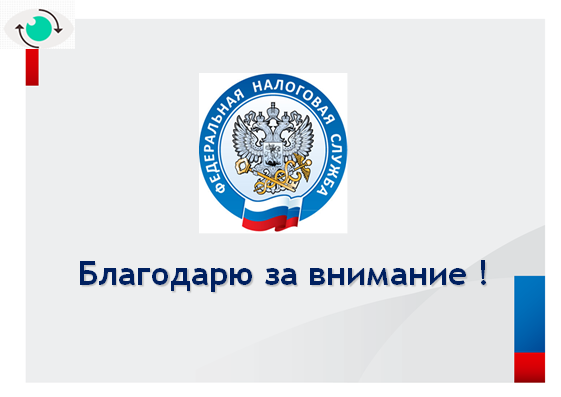 